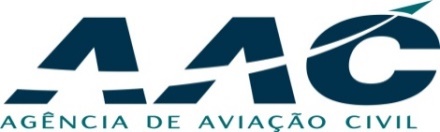 APPLICATION FOR AN EXEMPTION FORM: AED-F-010REPUBLICA DE CABO VERDE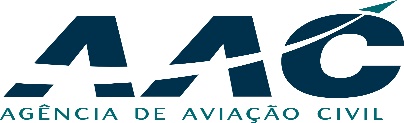 Civil Aviation AuthorityAPPLICATION FOR an Exemption PARTICULARS REGARDING THE APPLICANTFull name (Co. Representative):      Company (if applicable):      Full business/residential address:      Name of person who can be contacted for further information concerning this application:      Postal address:                                     Telephone number:                                                         Fax number:      Agent for service (if different from the applicant)      Postal address:                                     Telephone number:                                                         Fax number:      APPLICATION DETAILSThe specific sections of CV-CAR. from which an exemption is sought:      The category under which exemption sought (TEMPORARY/ PERMANENT)Description of the type of operations to be conducted under the proposed exemption;The proposed duration of the exemption:Start Date        End Date        An explanation of how the exemption would be in the public interest, that is, benefit the public as a whole;A detailed description of the alternative means to ensure a level of safety equivalent to that established by the Regulation in question;A summary to be published in AAC web-site stating the rule from which an exemption is sought and a brief description of the nature of the exemption sought:A review and discussion of any known safety concerns with the requirement, including information about any relevant accidents or incidents of which the applicant is aware;Whether and why the privileges of this exemption are needed to be exercised outside of Cabo Verde or may impact international operations (if applicable):If the applicant has urgency, indicate the facts and reasons that explain why the application was not timely submitted, and the reasons why this is an emergency.APPLICANT DECLARATION APPLICANT DECLARATION APPLICANT DECLARATION I hereby declare that the particulars entered on this application and the attached AAC is accurate in every respect.I hereby declare that the particulars entered on this application and the attached AAC is accurate in every respect.I hereby declare that the particulars entered on this application and the attached AAC is accurate in every respect.Print NameSignatureDateAAC USE ONLY : RECOMMENDATION TO ISSUE/DENY AN EXEMPTIONAAC USE ONLY : RECOMMENDATION TO ISSUE/DENY AN EXEMPTIONAAC USE ONLY : RECOMMENDATION TO ISSUE/DENY AN EXEMPTIONThe above referenced exemption and its documents have been evaluated in accordance with the Civil Aviation Regulations currently in force.  It is recommended that the exemption be  ISSUED from      /     /       to      /     /      with the following limitation and condition……………………………………………………………………………………………………………………………………………………………………………………………………………………………………………………………………………………………………………………………………………………………………………… DENIED The above referenced exemption and its documents have been evaluated in accordance with the Civil Aviation Regulations currently in force.  It is recommended that the exemption be  ISSUED from      /     /       to      /     /      with the following limitation and condition……………………………………………………………………………………………………………………………………………………………………………………………………………………………………………………………………………………………………………………………………………………………………………… DENIED The above referenced exemption and its documents have been evaluated in accordance with the Civil Aviation Regulations currently in force.  It is recommended that the exemption be  ISSUED from      /     /       to      /     /      with the following limitation and condition……………………………………………………………………………………………………………………………………………………………………………………………………………………………………………………………………………………………………………………………………………………………………………… DENIED for the following reasons:………………………………………………………………………………………………………………………………………………………………………………………………………………………………………………………………………………………………………………………………………………………………………………for the following reasons:………………………………………………………………………………………………………………………………………………………………………………………………………………………………………………………………………………………………………………………………………………………………………………for the following reasons:………………………………………………………………………………………………………………………………………………………………………………………………………………………………………………………………………………………………………………………………………………………………………………AAC Inspector nameSignatureDateAAC PresidentAAC PresidentAAC PresidentI hereby Approve the  Issue of the Exemption from      /     /       to      /     /      with the following limitation and condition……………………………………………………………………………………………………………………………………………………………………………………………………………………………………………………………………………………………………………………………………………………………………………… Denialfor the following reasons:………………………………………………………………………………………………………………………………………………………………………………………………………………………………………………………………………………………………………………………………………………………………………………I hereby Approve the  Issue of the Exemption from      /     /       to      /     /      with the following limitation and condition……………………………………………………………………………………………………………………………………………………………………………………………………………………………………………………………………………………………………………………………………………………………………………… Denialfor the following reasons:………………………………………………………………………………………………………………………………………………………………………………………………………………………………………………………………………………………………………………………………………………………………………………I hereby Approve the  Issue of the Exemption from      /     /       to      /     /      with the following limitation and condition……………………………………………………………………………………………………………………………………………………………………………………………………………………………………………………………………………………………………………………………………………………………………………… Denialfor the following reasons:………………………………………………………………………………………………………………………………………………………………………………………………………………………………………………………………………………………………………………………………………………………………………………AAC President name SignatureDate